Homework for Technology Unit:  Nombre: ____________ Periodo: ____Interpretive Listening: http://tinyurl.com/hwtech1 Due Date: _____________Who is she talking about at the beginning? What does she say about this person? 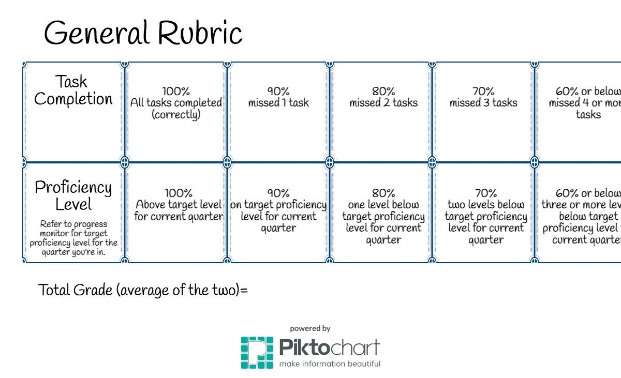 What does this person have to do with technology? What apps does she mention? Have you ever heard of them before? Why does she start talking about time? What does that have to do with technology? Presentational Writing: Due Date: _____________(No te metas a mi facebook reflection) Interpersonal Speaking HW: Due Date: _______________Name of partner: _______________ Number you called from: _______________ Date you called: __________ Call my google voice 980-785-4466 with anyone who is in my Spanish 2/2+ classes and have a conversation about technology using any of the prompts we’ve used in class. If you would like to be assigned a partner let me know! Some ideas are below for the prompts: A time that technology failed on youWhen a device broke When you got your first devicePretend you’re talking to someone who is going to fix your deviceA technological problem saga (a time that all the technology fails you!) IN THE PAST TENSE!!!!  Interpretive Reading HW: Due Date: ______________El Sueno de Robot Reading hw 